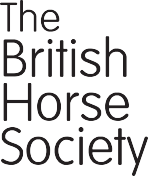 I understand that riding at any standard has inherent risk and that all horses may react unpredictably on occasions.I may fall off and could be injured. I accept that risk.I understand that instructions are given for my safety and agree to follow instructions given to me by staff and instructors at the riding school.I reserve the right not to ride a horse allocated to me and may request a change of instructor.I understand that wearing an appropriate riding hat and body protector may reduce the severity oF an injury should an accident happen and agree that I will always wear a riding hat whist riding, leading and grooming horses at the riding school. I understand it is my choice whether or not I wear a body protector.I understand that the riding school will make decisions based on information I give them and agree to always be honest and volunteer information about:my abilities and riding experienceany previous riding accidentsany medical condition(s) which may affect my ability to rideI understand that children are at particular risk around horses and agree that I will keep any children that I am responsible for, under close supervision when they are not being instructed by the riding school.I understand that the riding school may refuse my request to ride for safety and operational reasons.I understand that competing carries enhanced risk over and above general riding and agree that if I chose to participate in any competition or event, it is up to me to ensure that I have the experience and ability to ride the course including any jumps which form part of it. If I am in any doubt, I will use my judgement and experience and not enter.Signed: 	 Date: 	 Print Name: 	 Rider Registration FormName of Equestrian Centre: 	Confidential – Please complete all sections belowFirst Name: 	 Surname: 	 Address: 				  Postcode: 		  Tel: (home)		 Tel: (mobile) 			 Email: 						 Date of Birth:	 Age:		 Weight:	 Height:	 Occupation:					 Have you, or the rider you are signing for, ever suffered a serious injury or discomfort while riding or been advised not to ride?  Yes   NoIf yes, please describe: 	Please detail any disability or medical conditions that may affect your ability to ride. This may include but not be limited to any back problems and any conditions, which can affect balance or cause blackouts/loss of consciousness/fitting and so onEmergency contactContact name and relationship:	 Tel: 	Riding ability/declaration – you MUST tick all boxes that applyI consider myself (or the person riding for who I am signing on behalf of as a minor) to be a:Complete beginner	Beginner	Novice	Intermediate	AdvancedHow many times have you/rider ridden in the past 12 months?	None	Under 12	12-40	40+ What do you believe your or the rider’s capability to be on a horse or pony?Riding at walk	Trotting with stirrups		Trotting without stirrups		Cantering	Hacking Riding over jumps up to 0.5m (18in)	Riding over jumps 0.75m (30in)	Riding over cross-country jumpsI confirm in that to the best of my knowledge all of the above details are correct.I have read the Horse Riders’ Code of Conduct overleaf. I understand that riding at any standard has inherent risk that I may fall off and could be injured. I accept that risk and agree that the riding school will not be liable for injury or damage to property unless it is caused by their negligence.Where I am signing on behalf of a minor I have explained the Riders’ Code of Conduct to my child and we both accept the risk and agree that the riding school will not be liable for injury or damage to property unless it is caused by their negligence.I have read and understand the lesson booking and cancellation policy and agree to bide by it at all times.Data Protection Act 1998: Statement: I understand that the information I have given will be held in accordance with the Data Protection Act 1998 but may also be made available to insurers and other concerned parties in the event of any injury or accident.Signature: 	 Print Name: 	 Date: 	If signed on behalf of a minor:Rider’s Name: 	 Relationship to minor: 	To be completed by Instructor/Supervisor on behalf of the Equestrian CentreThis client has been assessed and our judgement of their capabilities is as follows:Complete beginner (lead rein/lunge)	Beginner (beginning walk and trot independently)Novice (walk, trot, canter independently)	Intermediate (jumping, Stage 1)	Advanced (Stage 2, equivalent and above)Rider’s Name: 	Assessment lesson content:	Walk	Trot	Canter	W/O Stirrups	Jump	LateralHorse used: 		  Lesson type: 	 Date: 	 Time: 	Signature: 	 Print Name: 	 Date: 	